محضر مناقشة رسالة دكتوراه ل.م.د PROCES VERBAL DE SOUTENANCE DE THESE DE DOCTORAT LMDMinistère de L’Enseignement Supérieuret de la Recherche ScientifiqueUniversité   IBN KHALDOUN de TiaretVice-Rectoratde la formation supérieure  de  troisième cycle, l’habilitation universitaire et la recherche scientifique  et la formation supérieure de post-graduationالـجمهوريـة الـجزائرية الـديمقراطيـة الـشعبيـــةRépublique Algérienne Démocratique et Populaire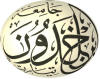 وزارة الـتعليـم الــعالـي و الـبحث العلمـيجامعة ابن خلدون  تيارتنيابة مديرية الجامعة للتكوين العالي في الطور الثالث  التأهيل الجامعي و البحث العلمي و التكوين العالي فيما بعد التدرج - Vu le Décret exécutif n° 08-265 du 19 août 2008 portant régime des études en vue de l'obtention du diplôme de licence, du  diplôme de master et du diplôme de Doctorat.-  بمقتضى المرسوم التنفيذي رقم 08-265 المؤرخ في 19 أغسطس 2008 و المتعلق بنظام الدراسات للحصول على شهادة الليسانس’ شهادة الماستر و شهادة الدكتوراه.-  Vu l'arrêté n° 191 du 16 juillet 2012, fixant l'organisation de la formation de troisième cycle en vue de l'obtention du diplôme de doctorat, modifié et complété.- بمقتضى القرار الوزاري رقم 191 المؤرخ في  16جويلية 2012 و المحدد لتنظيم التكوين  في الطور الثالث للحصول على شهادة الدكتوراه’ المعدل و المتمم.Mr  (Mme, Melle)  : …………….......................السيد(ة) :......................................................Régulièrement inscrit(e) en : Doctorat LMDمسجل(ة) بانتظام في : الدكتوراه ل.م.دDomaine : …………………………………………...........الميدان : ......................................................Spécialité : ………………………………………………....التخصص : ...................................................Date de la 1ère Inscription : ........................ تاريخ أول تسجيل : ..........................................A soutenu publiquement le : .........................ناقش(ت) علنا بتاريخ:.......................................Intitulé du sujet:..................................................... عنوان الموضوع: ..................................................... ....................................................................................................................................................................................................................................................................................................................................................................أمام لجنة المداولات:Devant le Jury:أعضاء اللجنةMembres du Juryالإسم و اللقبNom et PrénomالرتبةGradeالجامعة الأصليةUniversité d'origineالإمضاءEmargementالرئيس     -  Présidentالمقرر  -   Rapporteurالمناقش - Examinateurالمناقش - Examinateurالمناقش - Examinateurالمناقش - Examinateurالتي قررت منح التقدير الأتي: Le jury a décidé d'attribuer la mention suivante:Le jury a décidé d'attribuer la mention suivante:- مشرف جدا-Très Honorable-Très Honorable- مشرف- Honorable- Honorableو تسجيل التقييمات التالية: Et porte les appréciations suivantes :Et porte les appréciations suivantes :..................................................................................................................................................................................................................................................................................................................................................................................................................................................................................................................................................................................................................................................................................................................................................................................................................................................................................................................................................................................................................................................................................................................................................................................................................................................................................................................................................................................................................................................................رئيس اللجنة /Président de Jury رئيس اللجنة /Président de Jury   العميد / Le Doyen  العميد / Le Doyen     نائب مدير الجامعة / Le Vice Recteur